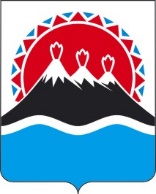 П О С Т А Н О В Л Е Н И ЕПРАВИТЕЛЬСТВА  КАМЧАТСКОГО КРАЯ                   г. Петропавловск-КамчатскийПРАВИТЕЛЬСТВО ПОСТАНОВЛЯЕТ:1. Внести в постановление Правительства Камчатского края от 19.12.2008 № 439-П «Об утверждении Положения о Министерстве образования Камчатского края» изменения согласно приложению к настоящему постановлению.2. Настоящее постановление вступает в силу после дня его официального опубликования.Приложение к постановлению Правительства Камчатского края от [Дата регистрации] № [Номер документа] Измененияв постановление Правительства Камчатского края от 19.12.2008 № 439-П«Об утверждении Положения о Министерстве образования Камчатского края»1. В преамбуле слова «Законом Камчатского края от 29.03.2012 № 30
«О системе исполнительных органов государственной власти Камчатского края» заменить словами «постановлением Губернатора Камчатского края от 27.05.2022 № 57 «О системе исполнительных органов Камчатского края».2. В приложении:1) в разделе 1:а) часть 1 изложить в следующей редакции:«Министерство образования Камчатского края (далее – Министерство) является исполнительным органом Камчатского края, участвующим
в проведении государственной политики в пределах установленной сфере деятельности, в случаях, установленных законодательством Российской Федерации и Камчатского края, осуществляющим на территории Камчатского края выработку и реализацию региональной политики, нормативное правовое регулирование, контроль (надзор), предоставление государственных услуг, иные правоприменительные функции в установленной сфере деятельности, а также переданные Российской Федерацией полномочия в соответствующей сфере деятельности.»;б) в абзаце первом части 2 слова «государственной власти» исключить;в) в части 4 слова «государственной власти» исключить;2) в разделе 4:а) в части 25.34 слова «государственной власти» исключить;б) в части 29.3 слова «государственной власти» исключить;3) в разделе 5:а) в части 47.5 слова «государственной власти» исключить;б) в части 47.7 слова «государственной власти» исключить;в) в части 47.8 слова «государственной власти» исключить.[Дата регистрации]№[Номер документа]О внесении изменений
в постановление Правительства Камчатского края от 19.12.2008 
№ 439-П «Об утверждении Положения о Министерстве образования Камчатского края»Председатель Правительства Камчатского края[горизонтальный штамп подписи 1]Е.А. Чекин